AMA-koder: LKA(L)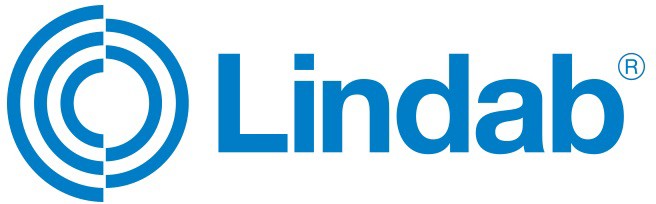 AMA-koder: LKA(L)Sida 1KodTextMängdQ QM QMCQMC.2APPARATER, KANALER, DON MM I LUFTBEHANDLINGSSYSTEMLUFTDON M M TILLUFTSDONTilluftsdon monterade i takTDxxKvadratiskt tilluftsdon med operforerad bottenplatta av Lindabs fabrikat typLKA(L) med tryckfördelningslåda typ MBB eller likvärdigt. Linjärt konspjäll och avläsningsbar flytande K-faktorskala.Spjäll i tryckfördelningslåda ska var utbytbart till bladspjäll utan verktyg för framtida systemförändringar.Kulör: Standardkulör vit RAL 9003, glans 30.Undertakstyp: 1-14Dim:	LKA(L)-XXX + MBB-XXX-XXX-Sx stAMA-koder:LKA(L)AMA-koder:LKA(L)Sida 2KodTextMängdQ QM QMCQMC.2APPARATER, KANALER, DON MM I LUFTBEHANDLINGSSYSTEMLUFTDON M M TILLUFTSDONTilluftsdon monterade i takTDxxKvadratiskt tilluftsdon med operforerad bottenplatta av Lindabs fabrikat typ LKA(L) med tryckfördelningslåda typ MBC eller likvärdigt bladspjäll med fast k-faktor.Spjäll i tryckfördelningslåda ska var utbytbart till linjärt konspjäll utan verktyg för framtida systemförändringar.Kulör: Standardkulör vit RAL 9003, glans 30.Undertakstyp: 1-14Dim:	LKA(L)-XXX + MBC-XXX-XXXx st